1. Pflege und Ernährung1.1 Medikamenteneinnahme und Medikamentencompliance
Der Unterstützungsbedarf wird mit zwei Fragen erfasst: Erstens in Bezug auf die kontrollierte Medikamenteneinnahme und zweitens in Bezug auf die Förderung der Medikamentencompliance.a) Kontrollierte Medikamenteneinnahme
Die ersten 0 bis 4 Punkte werden für die Häufigkeit der kontrollierten Medikamenten-einnahme eingetragen.Wie oft braucht die Person bei der kontrollierten Medikamenteneinnahme Unterstützung?b) Förderung der Medikamentencompliance Die weiteren 0 bis 4 Punkte werden für die Häufigkeit der aktiven Unterstützung zur Förderung der Medikamentencompliance eingetragen, insbesondere bei Widerstand bezüglich der Medikamenteneinnahme (z.B. aufgrund eingeschränkter oder fehlender Krankheitseinsicht) und / oder aufgrund von Medikamentenanpassungen.Wie oft braucht die Person bei der Förderung der Medikamentencompliance Unterstützung?1.2 Gesundheitsrelevante Zusammenarbeit
Zur Unterstützung in der gesundheitsrelevanten Zusammenarbeit mit dem/der Arzt/Ärztin, dem/der Therapeut/-in, dem/der Psychiater/-in und/oder dem/der Arbeitgeber/-in können zum Beispiel folgende Tätigkeiten gehören: Unterstützung wie stellvertretende AbsprachenUnterstützung bei der Vorbereitung auf ein GesprächUnterstützende Teilnahme an einem GesprächAusserordentliche, stellvertretende Weitergabe gesundheitsrelevanter Informationen an die Leitung des Tagesstrukturangebotes, welche für die Tätigkeit handlungsleitend sindWenn die Person für den Weg zur Tagesstruktur oder bei Behördengängen Unterstützung braucht, wird diese bei Frage 2.1 erfasst.Wie oft braucht die Person bei der gesundheitsrelevanten Zusammenarbeit Unterstützung?1.3 Körperpflege, besondere medizinische Massnahmen und Nahrungseinnahme
Unterstützung bei der Körperpflege, besonderen medizinischen Massnahmen und Nahrungseinnahme kann zum Beispiel folgende Tätigkeiten umfassen:  Zähneputzen, Duschen, EincremenUnterstützung beim ToilettengangBesprechen und Unterstützen beim Einhalten von gesellschaftlichen StandardsEffektive Begleitung bei medizinischen Massnahmen, z. B. Insulin spritzen, Messen von Blutdruck, komplexe Atemgeräte einrichten, Begleitung bei Epilepsie-Anfällen, medizinische Wundversorgung, Zeitintensive 1:1-Umsetzung von physiotherapeutischen Anordnungen u. ä.Einzelbegleitung während der gesamten Einnahme der Hauptmahlzeiten aufgrund von Verhaltensauffälligkeiten und/oder Aufwand zur medizinisch indizierten Kontrolle der Art und der Menge der Nahrung.Nahrung eingebenWenn die Person an einer Essstörung wie beispielsweise Magersucht leidet, wird ein allfälliger Unterstützungsbedarf unter Punkt 5.1 erfasst.Wie oft braucht die Person bei der Körperpflege, besonderen medizinischen Massnahmen und/oder Nahrungseinnahme Unterstützung?2. Bekleidung und Mobilität2.1 Ankleiden, Arbeitsweg und BehördengängeUnterstützung beim Ankleiden oder beim Zusammenstellen der Kleider kann zum Beispiel folgende Tätigkeiten umfassen; Kleiderwahl besprechen und Kleider gemeinsam bereit legen (zueinander und zur Witterung passende Kleidung)Befähigen zum möglichst selbständigen An- und AusziehenStellvertretendes An- und Ausziehen von Kleidern und orthopädischen Hilfsmitteln wie Armschienen, Korsetts, Stützstrümpfen und Prothesen Zur Unterstützung zum Arbeitsweg oder bei Behördengängen können zum Beispiel folgende Tätigkeiten gehören: Einzelbegleitung auf dem Weg zur Tagestruktur (Werk- oder Tagesstätte) durch Mitarbeitende des Wohnbereichs Einzelbegleitung auf dem Weg zu BehördenBegleitung im AusgangBegleitung bei der Nutzung des Öffentlichen VerkehrsUnterstützungsleistungen im Zusammenhang mit einer WeglauftendenzWie oft braucht die Person beim Ankleiden, Arbeitsweg und/oder Behördengängen Unterstützung?3. Lebenspraktiken
3.1 Lebenspraktische FähigkeitenUnterstützung bei lebenspraktischen Fähigkeiten umfasst zum Beispiel folgende Bereiche:Haushälterische Tätigkeiten mit der Person wie Einkaufen für den täglichen Bedarf, Zubereitung von Mahlzeiten, Ordnung halten in der Küche, Putzen und Pflege der Wohnräume oder Wäsche waschenHilfen und Anleitungen zum Erwerb von Fähigkeiten und Fertigkeiten, um den Alltagsanforderungen künftig selbständiger zu begegnenUnterstützung bei der individuellen Ziel- und Entwicklungsplanung wird unter Punkt 3.3 erfasst. Unterstützung bei administrativen Aufgaben wird unter Punkt 3.5 erfasst.Wie oft braucht die Person bei lebenspraktischen Fähigkeiten Unterstützung?3.2 Soziale IntegrationIndividuelle Unterstützung betreffend sozialer Integration im unmittelbaren Umfeld kann zum Beispiel folgende Bereiche umfassen: Ratschläge geben, Selbstbestimmung ermöglichen/fördern oder Situationen reflektieren zu Partnerschaft und Sexualität oder Erziehung der KinderGestaltung von sozialen Kontakten (auch auf der Wohngruppe)Unterstützungsleistungen im Bereich der KommunikationUnterstützung bei herausfordernden Verhaltensweisen im sozialen Umfeld wird unter den Punkten 5.1 bis 5.4 erfasst. Unterstützung im Zusammenhang mit Regelverletzendem Verhalten wird unter Punkt 3.6 erfasst.Wie oft braucht die Person bei der sozialen Integration Unterstützung?3.3 Individuelle Ziel- und Entwicklungsplanung
Individuelle Ziel- und Entwicklungsplanung bedeutet die Formulierung und Dokumentation von fachlich begründeten, realistischen und messbaren Zielen, welche meist innerhalb eines Jahres erreicht werden können sowie der Aufwand zur Zielerreichung. Unterstützung bei der Ziel- und Entwicklungsplanung kann zum Beispiel folgende Tätigkeiten umfassen:Klärung der Wünsche und AnliegenUnterstützung bei der Erreichung der vereinbarten ZieleDie konkrete Unterstützung in der Zielerreichung ist hier nur abbildbar, wenn sie nicht bereits in anderen Indikatoren abgebildet ist.Wie oft braucht die Person bei der individuellen Ziel- und Entwicklungsplanung Unterstützung?3.4 FreizeitaktivitätenEinzelbegleitung und Unterstützung bei Freizeitaktivitäten (z.B. Sport, Vereinsaktivitäten, Entspannung & Erholung, Theater- oder Kinobesuch, weitere Hobbies) kann zum Beispiel folgende Tätigkeiten umfassen: Suche von Ideen für die FreizeitgestaltungPlanen, Organisieren und Befähigen zur eigenständigen Ausführung von Aktivitäten sowie Begleitung bei der AusführungHier wird nur die Unterstützung erfasst, die für individuelle Freizeitaktivitäten erforderlich ist. Wenn die Person in einer Einrichtung wohnt und Unterstützung bei internen Gruppenaktivitäten braucht, muss das hier nicht angeben werden, sondern wird über die Grundleistung angerechnet. Individuelle Begleitung kann im Ausnahmefall dann im Gruppenkontext erfolgen, wenn diese im Einzelfall agogisch zielorientiert erfolgt. Von einer Gruppe wird ab drei begleiteten Personen plus Begleitperson ausgegangen.Wenn die Person nur auf dem Weg zur Freizeitaktivität Begleitung benötigt, wird dies unter Punkt 2.1 erfasst.Wie oft braucht die Person bei Freizeitaktivitäten Unterstützung?3.5 Administrative Aufgaben
Unterstützung bei administrativen Aufgaben kann zum Beispiel die folgenden Bereiche umfassen:Allgemeine KorrespondenzTermine organisieren/koordinierenKontoführungenRechnungen bezahlenBudgetberatungSchuldensanierungRente, EL, SteuernSozialdienstleistungen, welche von den zuständigen Stellen oder von Angehörigen und externen Begleitpersonen erledigt werden können, sollen hier nicht angegeben werden.Wie oft braucht die Person bei administrativen Aufgaben Unterstützung?3.6 Regelverletzendes Verhalten
Unterstützung beim Umgang mit regelverletzendem Verhalten innerhalb der Institution kann zum Beispiel folgende Tätigkeiten umfassen:Besprechen oder Aushandeln von Regeln und Strukturen wie HausordnungReflektion des Zusammenlebens in der Gruppe Umgang mit regelverletzendem VerhaltenWie oft braucht die Person beim Umgang mit regelverletzendem Verhalten Unterstützung?4. Sicherheit und Stabilität4.1 Betreuung in der NachtDie Leistungen der Nachtbetreuung beginnen mit der vereinbarten Nachtruhe.Der Unterstützungsbedarf wird mit zwei Fragen erfasst: Erstens nach der Art der Unterstützung und zweitens nach der Häufigkeit der Unterstützung.a) Welche Art von Betreuung braucht die Person in der Nacht?
Bitte geben Sie hier an, was die Person braucht, nicht was das vorhandene Angebot ist (d.h. wenn jemand beispielsweise in einer Wohngruppe mit Nachtwache wohnt, selbst aber nur ein Nachtpikett benötigt, dann kreuzen Sie bitte "Nachtpikett" an).b) Wie oft braucht die Person Betreuung in der Nacht?Betreuung wird umfassend verstanden, dazu gehören sowohl direkte Interventionen als auch Sicherheitsmassnahmen zur Beaufsichtigung der Person. Individuell notwendige Kontrollgänge werden hier folglich erfasst, nicht aber routinemässige, konzeptionell vorgesehene Kontrollgänge der Nachtwache/des Nachtpiketts.5. Psychische Beeinträchtigungen und herausfordernde Verhaltensweisen

5.1 Sucht
Unterstützung im Umgang mit einer Suchterkrankung oder mit Suchtverhalten (z.B. Abhängigkeit von einer Substanz, TV- oder PC-Sucht, Spielsucht, Essstörungen etc.) kann zum Beispiel folgende Tätigkeiten umfassen: Eingreifen bei akuter GesundheitsgefährdungÜberwachung des Konsums und des Verhaltens Gespräche über die SuchtSuchtpräventionWie oft braucht die Person im Umgang mit Sucht Unterstützung?5.2 Nähe und Distanz
Zur Unterstützung bei der angemessenen Gestaltung von Nähe und Distanz zu anderen Personen können zum Beispiel folgende Tätigkeiten gehören: Eingreifen bei ungebührlicher Nähe oder anstössigem Verhalten gegenüber DrittpersonenReflexion von Situationen und Vorfällen mit der PersonUnterstützung und Befähigung zum Umgang mit Nähe und Distanz bei behinderungsbedingtem Bedarf (Autismus-Spektrum-Störung, Hirnverletzung)Unterstützung und Befähigung, Situationen von Verletzungen der persönlichen Integrität wahrzunehmen und abzuwehren Wenn die Person aufgrund von aggressivem Verhalten gegenüber sich selbst und Drittpersonen Unterstützung braucht, wird das unter Punkt 5.3 erfasst. Unterstützung im Zusammenhang mit aggressivem Verhalten mit sexuellem Hintergrund wird unter Punkt 5.4 erfasst.Wie oft braucht die Person bei der Gestaltung von Nähe und Distanz Unterstützung?5.3 Psychische Krankheitssymptome, Auto- und FremdaggressionenUnterstützung im Zusammenhang mit psychischen Krankheitssymptomen (z.B. Angstzustände, Zwangshandlungen, Neurosen, Depressionen etc.) und deren Auswirkungen kann beispielsweise folgende Tätigkeiten umfassen: Gezieltes in der Nähe stehen oder eingreifen Nachbesprechen von schwierigen SituationenEntwickeln von HandlungsalternativenMassnahmen zur Verhinderung von auto- und fremdaggressivem Verhalten Massnahmen zur Stabilisierung der SituationWie oft braucht die Person im Umgang mit psychischen Krankheitssymptomen, Auto- und/oder Fremdaggressionen Unterstützung?5.4 Rechtlich abweichendes Sexualverhalten
Unterstützung im Zusammenhang mit rechtlich abweichendem Sexualverhalten kann verschiedene Aspekte umfassen: Unterstützungsleistungen im Zusammenhang mit rechtlich abweichendem oder aggressivem Verhalten mit sexuellem HintergrundWie oft braucht die Person in Bezug auf rechtlich abweichendes Sexualverhalten Unterstützung?Datum der Fremdeinschätzung  (Tag/Monat/Jahr) (Tag/Monat/Jahr)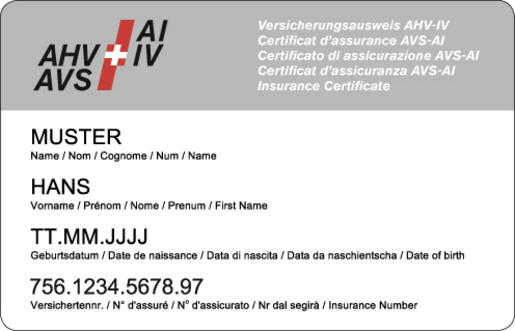 Sozialversicherungsnummer:Sozialversicherungsnummer:Die Angaben zur Hilflosenentschädigung werden im webbasierten Erfassungsinstrument IBBRating durch die Kantone ergänzt, verwaltet und sind für Sie dort einsehbar. Folglich ist die Angabe auf der Papierversion optional, falls Sie die Berechnung der Gesamtstufe nachvollziehen möchten.Die Angaben zur Hilflosenentschädigung werden im webbasierten Erfassungsinstrument IBBRating durch die Kantone ergänzt, verwaltet und sind für Sie dort einsehbar. Folglich ist die Angabe auf der Papierversion optional, falls Sie die Berechnung der Gesamtstufe nachvollziehen möchten.Die Angaben zur Hilflosenentschädigung werden im webbasierten Erfassungsinstrument IBBRating durch die Kantone ergänzt, verwaltet und sind für Sie dort einsehbar. Folglich ist die Angabe auf der Papierversion optional, falls Sie die Berechnung der Gesamtstufe nachvollziehen möchten.Hilflosenentschädigung (HE) leicht mittel schwer unbekannt keine Antrag wurde abgelehntName der einschätzenden PersonAus welchem Grund wird eine Fremdeinschätzung ausgefüllt? Erstmalige Bedarfsermittlung Vorgezogene Bedarfsüberprüfung Periodische BedarfsüberprüfungBitte Zutreffendes ankreuzen: Fremdeinschätzung für ein Entlastungsangebot Fremdeinschätzung für durchschnittlichen Unterstützungsbedarf Fremdeinschätzung für Unterstützungsbedarf an abweichenden Tagen.      Anzahl abweichende Tage pro Jahr:  selten gelegentlich regelmässig oft sehr oft0-2x pro Monat1x pro Woche2-6x pro Wocheeinmal täglichmehrmals täglich selten gelegentlich regelmässig oft sehr oft0-2x pro Monat1x pro Woche2-6x pro Wocheeinmal täglichmehrmals täglich selten gelegentlich regelmässig oft sehr oft0-2x pro Monat1x pro Woche2-6x pro Wocheeinmal täglichmehrmals täglich selten gelegentlich regelmässig oft sehr oft0-2x pro Monat1x pro Woche2-6x pro Wocheeinmal täglichmehrmals täglich selten gelegentlich regelmässig oft sehr oft0-2x pro Monat1x pro Woche2-6x pro Wocheeinmal täglichmehrmals täglich selten gelegentlich regelmässig oft sehr oft0-2x pro Monat1x pro Woche2-6x pro Wocheeinmal täglichmehrmals täglich selten gelegentlich regelmässig oft sehr oft0-2x pro Monat1x pro Woche2-6x pro Wocheeinmal täglichmehrmals täglich selten gelegentlich regelmässig oft sehr oft0-2x pro Monat1x pro Woche2-6x pro Wocheeinmal täglichmehrmals täglich selten gelegentlich regelmässig oft sehr oft0-2x pro Monat1x pro Woche2-6x pro Wocheeinmal täglichmehrmals täglich selten gelegentlich regelmässig oft sehr oft0-2x pro Monat1x pro Woche2-6x pro Wocheeinmal täglichmehrmals täglich selten gelegentlich regelmässig oft sehr oft0-2x pro Monat1x pro Woche2-6x pro Wocheeinmal täglichmehrmals täglich keine Nachtbetreuung Nachtbereitschaft Nachtpikett NachtwacheDie Person benötigt keine Unterstützung in der Nacht.Die Person benötigt eine Nachtbereitschaft, d.h. die Begleitperson ist telefonisch erreichbar.Die Person benötigt ein Nachtpikett, d.h. die Begleitperson muss vor Ort schlafen.Die Person benötigt eine Nachtwache, d.h. die Begleitperson muss vor Ort und wach sein. selten gelegentlich regelmässig oft sehr oft0-2x pro Monat1x pro Woche2-6x pro Woche1x pro Nachtmehrmals pro Nacht selten gelegentlich regelmässig oft sehr oft0-2x pro Monat1x pro Woche2-6x pro Wocheeinmal täglichmehrmals täglich selten gelegentlich regelmässig oft sehr oft0-2x pro Monat1x pro Woche2-6x pro Wocheeinmal täglichmehrmals täglich selten gelegentlich regelmässig oft sehr oft0-2x pro Monat1x pro Woche2-6x pro Wocheeinmal täglichmehrmals täglich selten gelegentlich regelmässig oft sehr oft0-2x pro Monat1x pro Woche2-6x pro Wocheeinmal täglichmehrmals täglichIBB-Indikatorenraster Wohnen PB / SB© Kantone AI AR GL GR SG SH TG ZH 2019IBB-Indikatorenraster Wohnen PB / SB© Kantone AI AR GL GR SG SH TG ZH 2019IBB-Indikatorenraster Wohnen PB / SB© Kantone AI AR GL GR SG SH TG ZH 2019IBB-Indikatorenraster Wohnen PB / SB© Kantone AI AR GL GR SG SH TG ZH 2019IBB-Indikatorenraster Wohnen PB / SB© Kantone AI AR GL GR SG SH TG ZH 2019IBB-Indikatorenraster Wohnen PB / SB© Kantone AI AR GL GR SG SH TG ZH 2019IBB-Indikatorenraster Wohnen PB / SB© Kantone AI AR GL GR SG SH TG ZH 2019IBB-Indikatorenraster Wohnen PB / SB© Kantone AI AR GL GR SG SH TG ZH 2019IBB-Indikatorenraster Wohnen PB / SB© Kantone AI AR GL GR SG SH TG ZH 2019IBB-Indikatorenraster Wohnen PB / SB© Kantone AI AR GL GR SG SH TG ZH 2019IBB-Indikatorenraster Wohnen PB / SB© Kantone AI AR GL GR SG SH TG ZH 2019NrThemenbereicheIndikatorenIndikatorenIndikatorenIndikatorenIndikatorenIndikatorenPunktemax. Pkt.max. Pkt.1Pflege und Ernährung1.1. Medikamenteneinnahme und Medikamentencompliance1.1. Medikamenteneinnahme und Medikamentencompliance1.1. Medikamenteneinnahme und Medikamentencompliance1.1. Medikamenteneinnahme und Medikamentencompliance1.1. Medikamenteneinnahme und Medikamentencompliance1.1. Medikamenteneinnahme und Medikamentencompliance881Pflege und Ernährung1.2. Gesundheitsrelevante Zusammenarbeit 1.2. Gesundheitsrelevante Zusammenarbeit 1.2. Gesundheitsrelevante Zusammenarbeit 1.2. Gesundheitsrelevante Zusammenarbeit 1.2. Gesundheitsrelevante Zusammenarbeit 1.2. Gesundheitsrelevante Zusammenarbeit 441Pflege und Ernährung1.3. Körperpflege, besondere medizinische Massnahmen und Nahrungseinnahme1.3. Körperpflege, besondere medizinische Massnahmen und Nahrungseinnahme1.3. Körperpflege, besondere medizinische Massnahmen und Nahrungseinnahme1.3. Körperpflege, besondere medizinische Massnahmen und Nahrungseinnahme1.3. Körperpflege, besondere medizinische Massnahmen und Nahrungseinnahme1.3. Körperpflege, besondere medizinische Massnahmen und Nahrungseinnahme882Bekleidung und Mobilität2.1. Ankleiden, Arbeitsweg und Behördengänge 2.1. Ankleiden, Arbeitsweg und Behördengänge 2.1. Ankleiden, Arbeitsweg und Behördengänge 2.1. Ankleiden, Arbeitsweg und Behördengänge 2.1. Ankleiden, Arbeitsweg und Behördengänge 2.1. Ankleiden, Arbeitsweg und Behördengänge 443Lebenspraktiken3.1. Lebenspraktische Fähigkeiten 3.1. Lebenspraktische Fähigkeiten 3.1. Lebenspraktische Fähigkeiten 3.1. Lebenspraktische Fähigkeiten 3.1. Lebenspraktische Fähigkeiten 3.1. Lebenspraktische Fähigkeiten 443Lebenspraktiken3.2. Soziale Integration 3.2. Soziale Integration 3.2. Soziale Integration 3.2. Soziale Integration 3.2. Soziale Integration 3.2. Soziale Integration 883Lebenspraktiken3.3. Individuelle Ziel- und Entwicklungsplanung 3.3. Individuelle Ziel- und Entwicklungsplanung 3.3. Individuelle Ziel- und Entwicklungsplanung 3.3. Individuelle Ziel- und Entwicklungsplanung 3.3. Individuelle Ziel- und Entwicklungsplanung 3.3. Individuelle Ziel- und Entwicklungsplanung 883Lebenspraktiken3.4. Freizeitaktivitäten 3.4. Freizeitaktivitäten 3.4. Freizeitaktivitäten 3.4. Freizeitaktivitäten 3.4. Freizeitaktivitäten 3.4. Freizeitaktivitäten 883Lebenspraktiken3.5. Administrative Aufgaben 3.5. Administrative Aufgaben 3.5. Administrative Aufgaben 3.5. Administrative Aufgaben 3.5. Administrative Aufgaben 3.5. Administrative Aufgaben 883Lebenspraktiken3.6. Regelverletzendes Verhalten 3.6. Regelverletzendes Verhalten 3.6. Regelverletzendes Verhalten 3.6. Regelverletzendes Verhalten 3.6. Regelverletzendes Verhalten 3.6. Regelverletzendes Verhalten 444Sicherheit und Stabilität4.1. Betreuung in der Nacht4.1. Betreuung in der Nacht4.1. Betreuung in der Nacht4.1. Betreuung in der Nacht4.1. Betreuung in der Nacht4.1. Betreuung in der Nacht885Psychische Beeinträchtigungen und herausfordernde Verhaltensweisen5.1. Sucht5.1. Sucht5.1. Sucht5.1. Sucht5.1. Sucht5.1. Sucht445Psychische Beeinträchtigungen und herausfordernde Verhaltensweisen5.2. Nähe und Distanz5.2. Nähe und Distanz5.2. Nähe und Distanz5.2. Nähe und Distanz5.2. Nähe und Distanz5.2. Nähe und Distanz885Psychische Beeinträchtigungen und herausfordernde Verhaltensweisen5.3. Psychische Krankheitssymptome, Auto- und Fremdaggressionen 5.3. Psychische Krankheitssymptome, Auto- und Fremdaggressionen 5.3. Psychische Krankheitssymptome, Auto- und Fremdaggressionen 5.3. Psychische Krankheitssymptome, Auto- und Fremdaggressionen 5.3. Psychische Krankheitssymptome, Auto- und Fremdaggressionen 5.3. Psychische Krankheitssymptome, Auto- und Fremdaggressionen 885Psychische Beeinträchtigungen und herausfordernde Verhaltensweisen5.4. Rechtlich abweichendes Sexualverhalten 5.4. Rechtlich abweichendes Sexualverhalten 5.4. Rechtlich abweichendes Sexualverhalten 5.4. Rechtlich abweichendes Sexualverhalten 5.4. Rechtlich abweichendes Sexualverhalten 5.4. Rechtlich abweichendes Sexualverhalten 88Total IBB PunkteTotal IBB PunkteTotal IBB Punkte100100IBB-Stufe HE Gesamtstufe 